После окончания Кызылского государственного педагогического института в 1984 году по специальности учитель математики и физики Ондар Раиса Тулушевна в  сфере образования работала  34 года, из них руководящий стаж 25 лет. 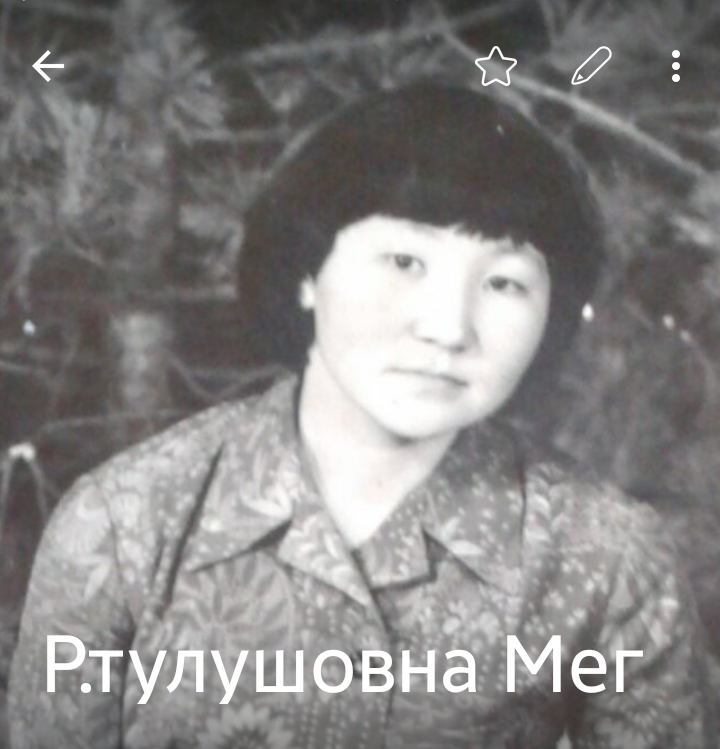 	В течение 23 года она работала в учреждениях образования Улуг-Хемского района: в МБОУ СОШ с. Арыскан и с. Арыг-Узуу начала свою педагогическую деятельность в качестве учителя математики и физики;в МБОУ СОШ с. Торгалыг  и  МБОУ Гимназии работала заместителем директора по учебно-воспитательной работе, за время ее работы учреждения стали региональными экспериментальными площадками.В отделе образования Улуг-Хемского района она работала методистом, заведующим методическим кабинетом, главным специалистом по школам. За время работы в отделе ею проделана работа:-в оказании методической помощи педагогическим работникам в разработке учебно-программной документации в соответствии с требованиями ФГОС и в применении педагогических технологий по предупреждению неуспеваемости обучающихся и устранению пробелов в их знаниях;-в работе по управлению персоналом, по составлению отчетности и его своевременного предоставления -под ее руководством все учреждения образования были зарегистрированы как юридическое лицо в налоговом органе, при этом был разработан Устав учреждений, главный учредительный документ, получили лицензию на право ведения образовательной деятельности и прошли первую государственную аккредитацию образовательных программ. 	Раиса Тулушевна работая заместителем председателя администрации Улуг-Хемского района по социальной политике совместно с ОВД разработала муниципальную программу «Профилактика правонарушений среди несовершеннолетних и взрослого населения», совместно с отделом образования муниципальную программу «Дети Улуг-Хема», реализация которых рассматривались на сессиях Хурала Представителей кожууна, также ею было разработано положение «Об оказании материальной помощи жителям, находящимся в трудной жизненной ситуации», благодаря которому оказана многим людям материальная помощь.В 2008 году прошла конкурс на замещение вакантной должности главного специалиста отдела контроля качества образования вновь созданной Службы по контролю и надзору в сфере образования Республики Тыва. За время работы в Службе разработала номенклатуру дел и нормативно-правовые документы. Показала хорошие знания специфики государственного контроля качества образования, государственной аккредитации и лицензирования образовательных организаций, оказав методическую помощь в руководстве и контроле школ и детских садов республики, соблюдая обязательные требования законодательств Российской Федерации в области образования.С 2012 года работала заместителем директора ГБУ РТ «Институт оценки качества образования» под ее руководством приведены в порядок нормативно-правовые документы учреждения в соответствии со статусом учреждения, разработала проект «Региональная система оценки качества образования», который был утвержден Постановлением Правительства Республики Тыва в сентябре 2013 года, система включала в себя мониторинговые исследования и оценочные процедуры. В 2014 году результаты мониторинговых исследований и оценочных процедур были представлены министру образования и науки Республики Тыва для принятия мер в отношении руководителей, у которых низкие оценки качества образования.11 мая 2017 года по зову своих земляков она работала директором МБОУ средней общеобразовательной школы с. Иштии-Хем (своей родной школы) Улуг-Хемского района.	Имея опыт работы в руководстве, она сумела наладить взаимоотношения учителей в школе и воспитателей в структурном подразделении детском саду «Салгал», создала здоровый климат в учреждении.  За короткий срок ее руководства: в школе составлен и зарегистрирован в Министерстве труда и Республиканском комитете профсоюзов работников образования коллективный договор МБОУ СОШ с. Иштии-Хем и ее структурного подразделения детского сада «Салгал», основной документ, который регулирует  трудовые отношения между работодателем и работниками;  в целях совершенствования системы делопроизводства, повышения эффективности работы с документами, обеспечения контроля  их исполнением составлена и утверждена, прошла регистрацию в Республиканском архиве номенклатура дел МБОУ СОШ с. Иштии-Хем и ее структурного подразделения детского сада «Салгал»;в целях соблюдения правил, обеспечивающих юридическую силу документов, приведены в порядок распорядительные документы (приказы и письма) и приведены в порядок записи в трудовых книжках работников (педкадров и техперсонала), трудовые договора и дополнительные соглашения в соответствии с требованиями ТК РФ.  в целях повышения качества образования, ею были определены основные проблемы: повышение профессиональной компетенции учителя - подход учителя в создании условий для развития успешности и одаренности на уроках, а это значит на систематическую работу учителей-предметников по устранению пробелов в знаниях учащихся на каждом уроке; применение педагогических технологий, обеспечивающих повышение образовательных результатов обучающихся для успешного внедрения ФГОС;обеспечение компетентности в сфере медиа-технологий - учитель должен уметь проектировать дидактическую оснащенность урока, оформлять свои разработки в электронном виде, чтобы наглядно показать детям.            Достижения Раисы Тулушевны за период трудовой деятельности в сфере образования:1986-1999 гг. -благодарности за добросовестный и плодотворный труд;2001 г. – Почетная грамота Министерства общего и профессионального образования Республики Тыва за многолетний добросовестный труд;2003г. – Почетная грамота Министерства образования Российской Федерации за значительный вклад в развитие системы образования в честь 200-летия МО РФ;2005г. – Почетная грамота профсоюза работников народного образования и науки Российской Федерации за активную работу в профсоюзе в связи со 100-летием профсоюзного движения в России;2006г. – нагрудный знак “Почетный работник общего образования Российской Федерации” за заслуги в области образования;2013 г. – благодарность Министерства образования и науки Республики Тыва за эффективные результаты труда за 2013 год;2014г. – благодарность Федеральной службы по надзору в сфере образования и науки за проведение объективного ЕГЭ в Республике Тыва на высоком организованном уровне в 2014 году.